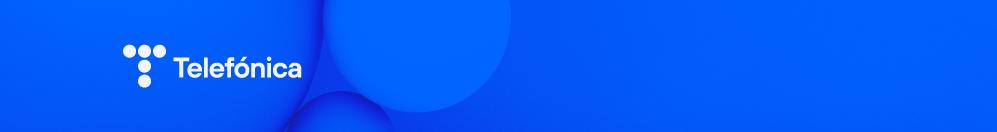 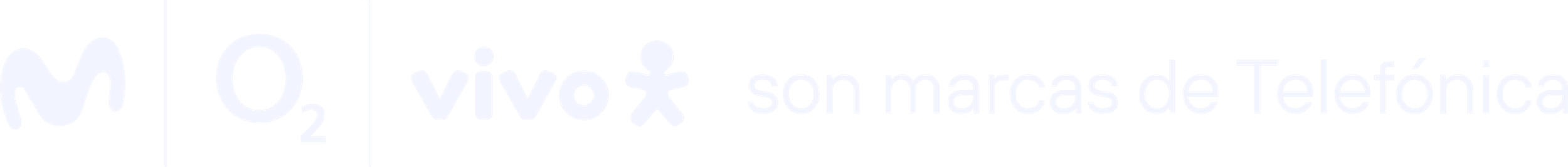 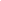 Nota de prensa14/06/2023Hispam Digital Forum reunió experiencias del sector público y privado sobre transformación digital en la regiónUno de los aspectos que marcarán tendencia este 2023 será la ciberseguridad. Y, como punto ligado a la seguridad, las empresas buscan agilidad en su crecimiento con una infraestructura TI robusta y flexible basada en tecnologías cloud.14 de junio de 2023.- Telefónica Hispanoamérica realizó la tercera edición del Hispam Digital Fórum en Lima con el objetivo de compartir y discutir los aspectos de mayor interés sobre las principales tendencias en transformación digital de las empresas e instituciones, juntó a voces del sector público y privado que se encuentran a la vanguardia de la transformación digital. Durante el foro, se comentaron diversas tendencias que marcarán la agenda digital de las empresas este 2023. Uno de los puntos que tendrán mayor importancia será la ciberseguridad; de acuerdo a la Encuesta de Adopción Digital de Movistar Empresas 2022 se trata de una necesidad para los negocios sin importar su tamaño. En ese sentido, el 85% de las empresas declara como prioridad construir un negocio ciber-resiliente, con capacidad de sobreponerse a un incidente de seguridad y mantener la continuidad de su negocio. Como punto ligado a la seguridad está la tecnología cloud. En este nuevo entorno las compañías buscan agilidad a través de una infraestructura de TI robusta y flexible basada en la nube. Cabe destacar que Telefónica cuenta con soluciones de ciberseguridad y cloud, con unidades globales que respaldan sus capacidades en cada país. Como ejemplo de ello, recientemente se inauguró un Data Operation Center en Colombia, que hará un monitoreo y supervisión de la seguridad y los servicios cloud de toda la región durante las 24 horas y todos los días del año. “A través de nuestra marca Movistar Empresas somos líderes en la generación de las mejores soluciones tecnológicas y digitales en el segmento B2B, no sólo a nivel de Hispanoamérica. Esto gracias a nuestra capacidad comercial que nos permite ser la primera plataforma regional de servicios tecnológicos para empresas. Actualmente atendemos a más de 1 millón de clientes en la región, y contamos con la confianza de más del 50% de las principales corporaciones. Nuestro papel como socio estratégico abarca tanto a organizaciones privadas como públicas, lo cual nos permite brindar servicios a más de 2,000 organizaciones del sector público”, señaló Juan Vicente Martín, Director de B2B de Telefónica Hispanoamérica. AlianzasComo parte de la agenda, Telefónica y Nokia anunciaron una alianza estratégica para acelerar la transformación digital de las empresas de Hispanoamérica a través del desarrollo de redes privadas IoT (Internet de las cosas) con la solución ‘Industrial IoT Network’ (IIoTN), red diseñada específicamente para interconectar todos los dispositivos inteligentes de una empresa. Las redes privadas IoT permiten formar sistemas que recogen, monitorizan y analizan datos clave para impulsar la transformación digital del negocio, así como su evolución hacia el concepto Industria 4.0.ParticipacionesEn esta edición del Hispam Digital Fórum con sede en Perú participaron Marushka Chocobar, Secretaria de Gobierno y Transformación Digital de la Presidencia del Consejo de Ministros, y Alfonso Gómez Palacios, CEO de Telefónica Hispanoamérica, en el conversatorio “Retos para el crecimiento económico y sostenible del país”. Como parte de su presentación, Alfonso Gómez Palacio reafirmó el compromiso de Telefónica con el Perú y la trayectoria de la compañía en cerca de tres décadas.Asimismo, se realizó un panel “Expectativas de crecimiento empresarial a partir de la digitalización”, en el que participaron Juan Vicente Martín, director B2B Telefónica Hispanoamérica; Pedro Cortez, CEO de Telefónica del Perú; Fernando Eguiluz, CEO del banco BBVA; y Lieneke Schol, directora independiente.Durante este panel se abordó cómo la conectividad es elemento primordial para acelerar la transformación del país, y los retos en digitalizacion que afrontan las empresas y sector público. Asimismo, se abordó el rol de la gestión del talento para gestionar la digitalización de las organizaciones. Además, se realizó la presentación “Construyendo negocios resilientes” por parte de José Luis Domínguez, director Comercial de Telefónica Tech, y se tuvo una ponencia “La innovación para la disrupción de los negocios” a cargo de Ferrán Adrià, reconocido chef español y embajador de Telefónica.El Hispam Digital Forum contó la participación de más de 170 empresarios internacionales y partners de Movistar Empresas como Nokia, Cisco, Fortinet, Huawei, Microsoft, Radware y HPE.Acerca de Telefónica Hispam:Telefónica es uno de los mayores proveedores de servicios de telecomunicaciones en Hispanoamérica. La empresa, que opera bajo la marca comercial Movistar, ofrece servicios de conectividad de banda ancha fija -con soluciones de FTTH- y móvil con redes de 4G y 5G (este último solo en Chile), así como una amplia gama de servicios digitales para más de 110 millones de clientes residenciales y empresariales en la región. Telefónica Hispam ofrece sus servicios en: México, Colombia, Venezuela, Perú, Ecuador, Uruguay, Chile y Argentina.Contactos de prensa: prensa.hispam@telefonica.com